БАШKОРТОСТАН  РЕСПУБЛИКАҺЫ                                       РЕСПУБЛИКА БАШКОРТОСТАН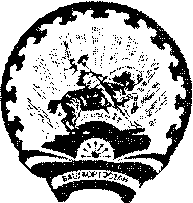                  СТӘРЛЕБАШ РАЙОНЫ                                                                                    СОВЕТ     МУНИЦИПАЛЬ  РАЙОНЫНЫҢ                                                    СЕЛЬСКОГО ПОСЕЛЕНИЯ      ЯМFЫРСЫ АУЫЛ СОВЕТЫ			                         ЯНГУРЧИНСКИЙ СЕЛЬСОВЕТ             АУЫЛ БИЛӘМӘҺЕ                                                                МУНИЦИПАЛЬНОГО РАЙОНА                   СОВЕТЫ                                                                             СТЕРЛИБАШЕВСКИЙ РАЙОН453195,  Ямғырсы  ауылы, Совет урамы,17а                              453195, с.Янгурча, ул.Советская, 17аТел.2-31-40                                                                                                       Тел.2-31-40     ҠАРАР                                                                                                   РЕШЕНИЕ«18» ноябрь 2022й                                № 173                      «18» ноября 2022 г.О публичных слушаниях по проекту решения Совета сельского поселения Янгурчинский сельсовет  муниципального района Стерлибашевский район Республики Башкортостан  «О внесении изменений и дополнений в Устав сельского поселения  Янгурчинский сельсовет муниципального района Стерлибашевский  район Республики Башкортостан»В соответствии со статьей 28 Федерального закона «Об общих принципах организации местного самоуправления в Российской Федерации» от 06 октября 2003 года №131-ФЗ, Совет сельского поселения Янгурчинский сельсовет муниципального района Стерлибашевский  район  Республики Башкортостан   р е ш и л:1. Назначить и провести публичные слушания по проекту решения Совета сельского поселения  Янгурчинский сельсовет муниципального района Стерлибашевский  район  Республики Башкортостан «О внесении изменений и дополнений в Устав сельского поселения Янгурчинский сельсовет муниципального района Стерлибашевский район  Республики Башкортостан» (далее – проект решения Совета)  19 декабря  2022., в  15.00 ч.,  в зале заседаний администрации сельского поселения  Янгурчинский сельсовет муниципального района Стерлибашевский  район по адресу: Республика Башкортостан Стерлибашевский район с. Янгурча ул. Советская, д.17а.2. Организацию и проведение публичных слушаний по проекту решения Совета сельского поселения  Янгурчинский сельсовет возложить на Комиссию по соблюдению Регламента Совета, статуса и этики депутата.3. Установить, что письменные предложения жителей  сельского поселения Янгурчинский сельсовет муниципального района Стерлибашевский  район  Республики Башкортостан по проекту решения Совета, указанному в пункте 1 настоящего решения, направляются в Совет сельского поселения Янгурчинский сельсовет муниципального района Стерлибашевский  район  Республики Башкортостан (по адресу: Республика Башкортостан Стерлибашевский район с. Янгурча ул. Советская, д.17а  в период с 19 ноября 19 декабря 2022г.4. Обнародовать настоящее решение в информационном стенде администрации сельского поселения Янгурчинский  сельсовет  в течении трех дней со дня принятия решения.Глава сельского поселения Янгурчинский сельсовет муниципального районаСтерлибашевский  район  Республики Башкортостан 	                                       Ф.Ф.Каримов